 Załącznik Nr 1 do SWZ........................................................Nazwa (firma) albo imię i nazwisko, siedziba albo miejsce zamieszkania i adres WykonawcyFORMULARZ OFERTOWYUNIWERSYTET MEDYCZNY W BIAŁYMSTOKUul. Jana Kilińskiego 115-089 BiałystokOdpowiadając na ogłoszenie o przetargu nieograniczonym nr AZP.25.1.93.2022 na dostawę urządzeń z podziałem na 3 części, zgodnie z wymogami określonymi w specyfikacji warunków zamówienia, oferujemy wykonanie zamówienia, za cenę:Część 1: Decapper automatyczny – 1 szt. za cenę: brutto: ......................... PLNsłownie: .................................................................................................................. PLNCzęść 2: Automatyczny system do obróbki próbek – 1 zestaw za cenę: brutto: ......................... PLNsłownie: .................................................................................................................. PLNw tym:Część 3: Termocykler	 - 3 szt. za cenę: brutto: ......................... PLNsłownie: .................................................................................................................. PLNPodana przez nas cena zawiera wszelkie koszty związane z realizacją przedmiotu zamówienia.                                                                                                                                                                                                                                       Dostawę stanowiącą przedmiot niniejszego zamówienia zrealizujemy w terminie wskazanym w SWZ dla każdej części.Oświadczamy, że spełniamy wszystkie wymagania określone w Załączniku nr 5 do SWZ (Warunki gwarancji, rękojmi i serwisu gwarancyjnego) – jeśli dotyczy danej części oraz w Załączniku nr 6 do SWZ (Procedura dostawy i odbioru urządzenia) – jeśli dotyczy danej części. Oświadczamy, że załączone do specyfikacji warunków zamówienia wymagania stawiane Wykonawcy oraz postanowienia umowy, zostały przez nas zaakceptowane bez żadnych zastrzeżeń i zobowiązujemy się w przypadku wyboru naszej oferty, do zawarcia umowy w miejscu i terminie wyznaczonym przez Zamawiającego. Oświadczamy, że jesteśmy związani ofertą na czas wskazany w SWZ.Zobowiązujemy się w przypadku przyznania nam zamówienia, do jego zrealizowania w ramach ceny ofertowej.Akceptujemy warunek, że 100% wartości umowy zostanie opłacone w terminie do 30 dni licząc od dnia: podpisania bezusterkowego protokołu odbioru po kompleksowej realizacji przedmiotu zamówienia i otrzymania prawidłowo wystawionej faktury VAT. Oświadczam, że wypełniłem obowiązki informacyjne przewidziane w art. 13 lub art. 14 RODO1) wobec osób fizycznych, od których dane osobowe bezpośrednio lub pośrednio pozyskałem w celu ubiegania się o udzielenie zamówienia publicznego w niniejszym postępowaniu.*Rodzaj wykonawcy**:      mikroprzedsiębiorstwo    	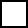       małe przedsiębiorstwo      średnie przedsiębiorstwo                                                                jednoosobowa działalność gospodarcza           osoba fizyczna nieprowadząca działalności gospodarczej      inny rodzajNumer rachunku bankowego Wykonawcy, na który powinny zostać przelane środki za realizację przedmiotu zamówienia: ……………...................................................................... Oświadczamy pod groźbą odpowiedzialności karnej, iż załączone do oferty dokumenty opisują stan faktyczny, aktualny na dzień otwarcia ofert (art. 233 k.k.). Oświadczam, iż•             nie podlegam wykluczeniu z postępowania na podstawie art. 7 ust. 1 ustawy z dnia 13 kwietnia 2022r. o szczególnych rozwiązaniach w zakresie przeciwdziałania wspieraniu agresji na Ukrainę oraz służących ochronie bezpieczeństwa narodowego;•             nie podlegam wykluczeniu z postępowania na podstawie art. 5k ust. 1 Rozporządzenia Rady (UE) 2022/576 z dnia 8 kwietnia 2022 r. w sprawie zmiany rozporządzenia (UE) nr 833/2014 dotyczącego środków ograniczających w związku z działaniami Rosji destabilizującymi sytuację na Ukrainie;•             w stosunku do podwykonawców oraz podmiotu/tów, na którego/ych zasoby powołuję się w niniejszym postępowaniu, nie zachodzą podstawy wykluczenia z postępowania o udzielenie zamówienia na podstawie art. 5k ust. 1 Rozporządzenia Rady (UE) 2022/576 z dnia 8 kwietnia 2022 r. w sprawie zmiany rozporządzenia (UE) nr 833/2014 dotyczącego środków ograniczających w związku z działaniami Rosji destabilizującymi sytuację na Ukrainie. Nasz numer REGON ..................................., NIP: ...........................................   Województwo: ................................Tel.: .......................	Fax.: ............................   Adres internetowy: .............................. Strona internetowa: ...................................   Osoba upoważniona do koordynowania dostaw z Zamawiającym w przypadku udzielenia nam zamówienia to: .................................................................. nr tel. .................................          Osoba uprawniona do podpisania umowy:Imię: ………………………...., Nazwisko: ……………..………..Stanowisko: ………………….................................................…Integralną część oferty stanowią następujące dokumenty:  .................................................................................................................................................................................................................................................................................................................................................................................................................................................................................................... Zgodnie z art. 18 ust. 3 Prawa zamówień publicznych, Wykonawca zastrzega, iż wymienione niżej dokumenty, składające się na ofertę, nie mogą być udostępnione innym uczestnikom postępowania:            ................................................................................................................................    Inne informacje Wykonawcy:                 ..........................................................................................................................                                                                                     kwalifikowany podpis elektroniczny Wykonawcy1) rozporządzenie Parlamentu Europejskiego i Rady (UE) 2016/679 z dnia 27 kwietnia 2016 r. w sprawie ochrony osób fizycznych w związku z przetwarzaniem danych osobowych i w sprawie swobodnego przepływu takich danych oraz uchylenia dyrektywy 95/46/WE (ogólne rozporządzenie o ochronie danych) (Dz. Urz. UE L 119 z 04.05.2016, str. 1). * W przypadku gdy wykonawca nie przekazuje danych osobowych innych niż bezpośrednio jego dotyczących lub zachodzi wyłączenie stosowania obowiązku informacyjnego, stosownie do art. 13 ust. 4 lub art. 14 ust. 5 RODO treści oświadczenia wykonawca nie składa (usunięcie treści oświadczenia np. przez jego wykreślenie).** Mikro przedsiębiorstwo to przedsiębiorstwo, które zatrudnia mniej niż 10 osób i którego roczny obrót lub suma bilansowa nie przekracza   2 mln EUR. Małe przedsiębiorstwo to przedsiębiorstwo, które zatrudnia mniej niż 50 osób i którego roczny obrót lub suma bilansowa nie przekracza 10 mln EUR. Średnie przedsiębiorstwo to przedsiębiorstwo, które zatrudnia mniej niż 250 osób i którego roczny obrót nie przekracza 50 mln EUR lub suma bilansowa nie przekracza 43 mln EURLp.Nazwa przedmiotu zamówieniaIlośćj. m.Cena jednostkowa (zł brutto)Wartość(zł brutto)1Automatyczna płuczka do płytek 1szt. 2inkubator do płytek 1szt. 3Hotel/ statyw do płytek 1szt. SUMA